Translation of item 28259 by Angelica S Ramos 07/06/2021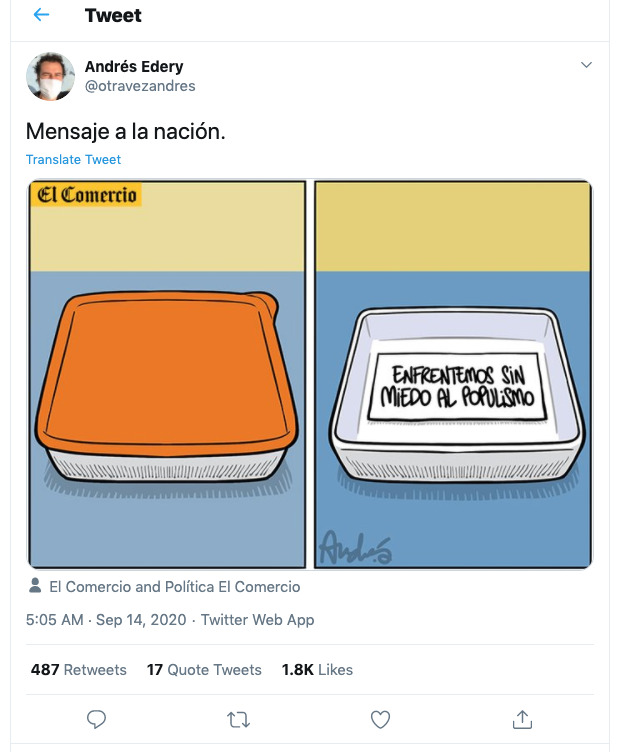 Message to the Nation“Lets confront fear of populism”